RAFIK 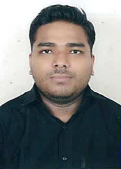 System Engineer with India Experience                                   D.O.B.: 04-Jun-1992Nationality: IndiaLocation: Mumbai, IndiaEmail: rafik-396646@2freemail.com 

OBJECTIVETo be an Integral part of a growing organization and be instrumental in the success of the IT division. I would like to secure a position as a Systems professional that will challenge my skill and utilize my strong leadership, analytical and problem solving abilities, and to excel in this progressive networking environment to my potential.EDUCATIONGSS College, Mumbai, Maharashtra, IndiaB.Com March 2013LANGUAGESEnglish – Excellent reading, writing and speakingHindi –Excellent reading, writing and speakingTECHNICAL QUALIFICATION:COMPUTER KNOWLEDGE:OTHER INTERESTSBike Riding, watching YouTube videos, etc…THANKSRAFIK Computer Exposure Operating Systems                : Windows 98Se                                                    Windows 2000 Professional                                                   Windows XP, Windows 7&10.Word Processor:Office 2000/XP/2003/2007/2013.GroupWise                            :  Configuring Novell GroupWise 7.Mail server                                  : Microsoft Exchange Server.Hardware & Networking Skills● Assembling and Maintenance of HP, IBM, Dell & Assembled  PC’s & Laptops.● Detecting and Resolving critical Hardware failure.● Installation of various operating systems like windows 98,    Windows 2000 Professional, Windows XP & Windows 7.● Configuring Network resources, updating windows & weekly Antivirus updates.● Managing LAN connectivity.● Maintaining Projector.● Installation and Troubleshooting of different types of Printers and Scanners.    Professional ExperienceCompany: -Genius Consultants Ltd.Web.:www.geniusconsultant.com FMS Engineer - Hardware & Networking.  (April 01 2014 to 30 March 2017).Experience :- 4.5 YearsVISHAY SEMI-CONDUCTOR INDIA LTD, MUMBAI.An ISO: 9001:2000, ISO: 14001:2004 & OHSAS: 18001:1999 CompanyResponsible for technical support operations in high volume, coordination of technical issues with support team involving network, hardware and operating systems Installation, reconfiguration and up-gradation of computer software’s and desktops.Responsible for training and administration of system technicians.Day to day activities involve Network monitoring, maintaining 99% up time of live network.Consult with senior executives on future technology issues involving connectivity for LANs, WANs and other applications.Maintaining Inventory of IT assets.Taking backup through Symantec Backup Exec.Installation, configuration and troubleshooting of Microsoft Outlook.SAP Client installation. Configuring wireless access points and various types of modems.Worked in Windows 7 ,Vista , Windows XP / Office 2007 project.Monitor system logs and activities on servers.Participated in re-cabling the network infrastructure in 4 of the company buildings.Provide Desktop Support for all office workstations.Co-ordinate with 3rd party support for printers.Professional ExperienceExperience:-Hardware and Network company in India. (April 2017 – Till Present).System Engineer Responsibilities :-New Device Label for D67 Product family Database store.Trouble shooting Desktop and Laptops.Installation of windows 2003, configuring DNS, DHCP and Active directory.Worked in Windows 10, Office 2013 project.Handel Win Server 2008 User Group administration.Maintaining better Co - ordination between the team members. Good knowledge of identifying and solving problems and enjoy working in a team. Troubleshoot Network connectivity (LAN) issue.Installation of anti-virus on desktop and remove virus.Desktop configuration – Network, mail client, internet etc.Co-ordinate with vendors for support.  